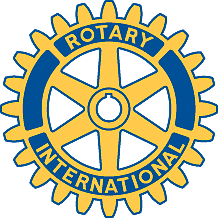 Rotary Club of Carleton Place and Mississippi Mills       Meeting of October 13th, 20091.  President Mike whipped us out of the rec room at 6:10pm and called the meeting to order promptly at 6:15pm2.   National Anthem was sung and Mike recited Grace.3.   Our guests were introduced: --  Spencer Hahn, our Adventure in High Technology candidate, along with his parents, Chris and Heather;-- Tommy Ray Bonhomme, our GSE candidate.4.   There was no correspondence.5.   The Venue Committee ( George was away ) presented its report:--   7 venues were considered and discussed at length;--   2 were eliminated outright: the Bistro and The Good Food Company; both are closed at the time of our meeting; neither has a permit from the OLB.--   2 others, Ballygiblins and  St. James' Gate Pub and Restaurant were also deleted from the list: their interior bar area is occupied during dinnertime and the owner did not wish to accommodate us by closing them.--   The Thirsty Moose, where we had our trial dinner meeting, meets all the criteria we set down to evaluate a possible venue. We would be guaranteed permanency for our Tuesday evening meetings. --   The Carleton Place Heritage Inn, our last refuge of hope, for those with nostalgia, also meets all of our criteria; both the Hotel/restaurant and the corner pub are under new management, the Mitton Family; they hired a 25 - year veteran chef ( lady from Ottawa ) who is already well-reputed with some patrons (including Mike and Louise ); we would return to our old  haunt, the Silver Dart Room,  BUT ONLY ON MONDAY EVENINGS.--   Both the Moose and the Inn have agreed to let us order from the menu, rather than have one meal for everyone; drinks would be paid as an open bar; a " fee " of 5$ would be collected from EVERYONE, 3$ of which would go to the RC and 2$ to the server.THEREFORE, THE MEMBERS PRESENT HAVE AGREED THAT THE VOTE WILL DEFINITELY TAKE PLACE ON OCTOBER 27TH, 2009. YOU ARE  ALL URGEDTO BE PRESENT. THERE ARE NO OTHER MEANS OF VOTING. PLEEEEESE, BE THERE!  YOU WILL DECIDE WETHER WE CONTINUE MEETING ON TUESDAY, IN WHICH CASE WE MOVE TO THE MOOSE, OR WE RE - SCHEDULE OUR MEETINGS FOR MONDAY EVENINGS, AND RETURN TO THE INN.6.   2 items were presented: Katelyn Turner is our candidate for RYLA International at next year's RI Convention in Montreal; the elections for the 2010/2011 Rotary Year must be held prior to December 31st, 2009, however a review of both the Constitution and the BY - Laws is needed; this will be done next week, Oct. 20th, hence, all attending members are asked  to bring their copies; if you don't have a copy, Mike will make them available on our Club's website.7.   Tommy gave us a brief review of his qualifications for his GSE candidacy:-- resident of Almonte;-- intern architect with Peter Mansfield of Almonte;-- Master of Architecture, Carleton U;-- current member of the Heritage Committee of Almonte -- believes in the importance of achieving a balance between art, technology, economics, ecology and society;-- hopes to gain some insight into this interest, should he be selected as a GSE participant.8.  The Highway Clean - up took place on Sat., Oct 10th, with the participation of Gordon, Arthur, Mike, David K., and Bernie; more than 10 garbage bags were filled.9. There is cause for worry, whether or not the Masker - Aid Ball will be held; few tickets have been sold; Marion will hold off cancelling until next week; we seem to have competition from other activities, both in CP and in A.10. Happy Dollars-- David McGlades' daughter - in - law gave birth to twin girls; -- Arthur's grandchild uttered her first words, " hi hoppa "!;-- 22 years ago, Marion sponsored a Japanese girl, while in BC.; they have re - connected, and hope to see her when visiting Japan in several weeks.CONGRATULATIONS TO ALL OF YOU11. 50/50 draw was won by David McGlade12. meeting adjourned circa 7:40Should I have missed anything, or should you want more info on discussed items, please contact Mike or David McGlade.My apologies for the length of these minutesHave a good Rotary week.Bernie